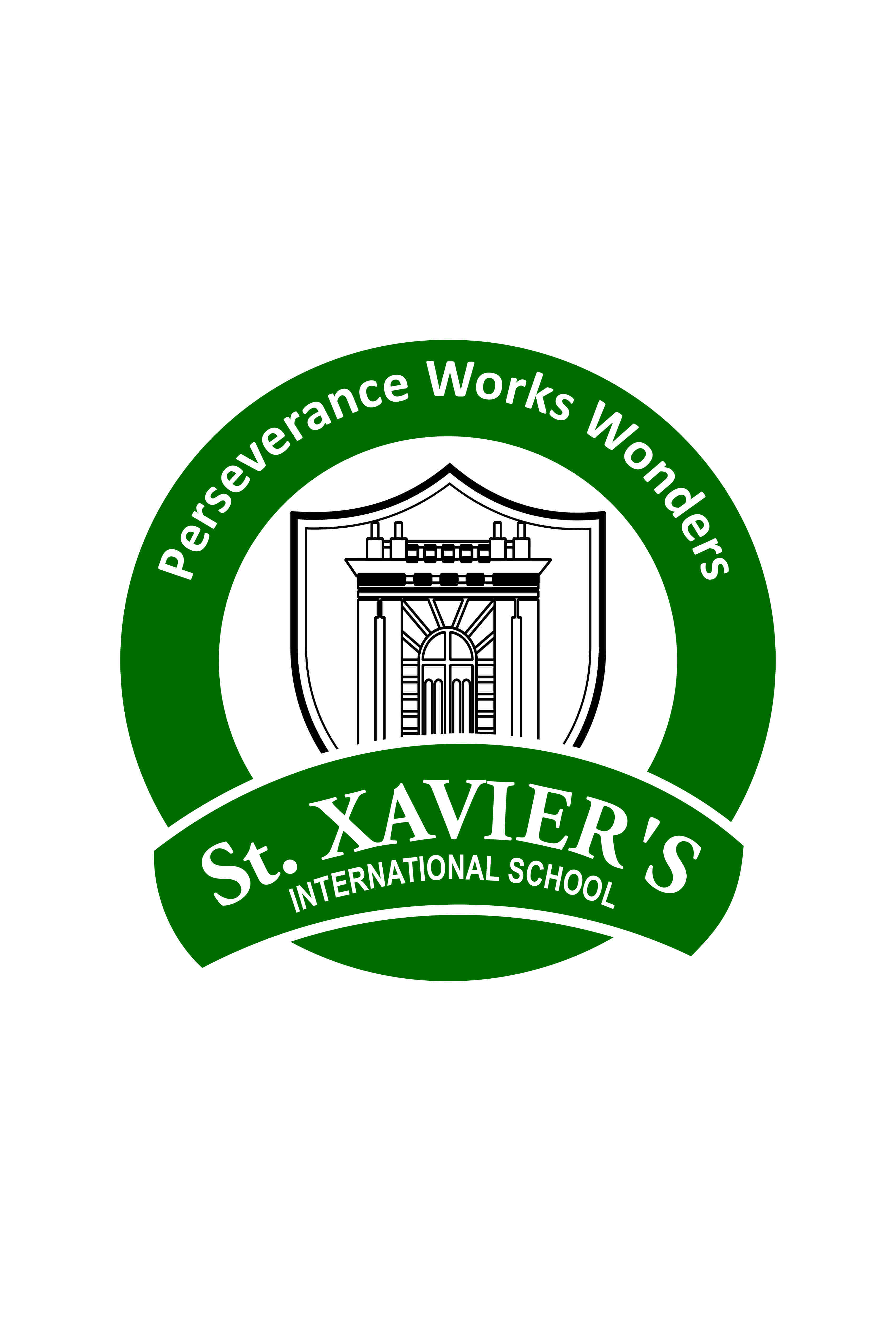  ST. XAVIERS INTERNATIONAL SCHOOL,  SHANTI NAGAR, URBAN ESTATE P-II,PATIALA        HOLIDAYS CALENDER FOR SESSION 2023-24           Note:  School will remain closed on every Second Saturday. ST. XAVIERS INTERNATIONAL SCHOOL,  SHANTI NAGAR, URBAN ESTATE P-II,PATIALA        Examination ScheduleFee Schedule		First Quarter			April, 2023 to June, 2023		Second Quarter		July, 2023 to September,2023		Third Quarter			October, 2023 to December,2023		Fourth Quarter			January, 2024 to March, 2024Fee is  to be paid quarterly in the bank. Last date of payment will be 20th of beginning of each Quarter i.e. April, July, October and January.Late fee will be charged Rs. 50/- per week in the Second month of each quarter.Late fee will be charged Rs. 100/- per week in the third month of each quarter.    OCASSIONDATEDAYMahavir Jayanti4th April, 2023TuesdayGood Friday7th April,2023FridayBaisakhi/ Dr. Ambedkar Jayanti14th April,2023FridayId-Ul-Fitr/Parshuram Jayanti22nd April, 2023SaturdayMartyrdom Day of Guru  Arjun Dev ji23rd May, 2023TuesdaySummer Break28th May-9th JulySchool will reopen on 10Th July2023Independence Day15th August,2023TuesdayRaksha Bandhan30th August,2023WednesdayJanamashtmi7th September,2023ThursdayGandhi jayanti2nd October,2023MondayDussehra24th October,2023TuesdayValmiki Jayanti28th October,2023SaturdayKarwa Chauth1st November, 2023WednesdayDiwali Break11th Nov-15th Nov,2023School reopen on 16th November,2023Guru Nanak Jayanti27thNovember,2023MondayWinter Break24th Dec-7th January2024School will reopen on 8th Jan.2024Makkar Sakranti14th January,2023SaturdayRepublic Day26th January,2024FridayRavi Dass jayanti24 February,2024SaturdayMahashivratri8th March,2024FridayHoli25th March,2023MondayExaminationMonthTentative DatesResult     Periodic-1  May15th Onwards27th May, 2023     1st Term Exams  September11th Onwards30th Sep, 2023     Periodic-2  December11th Onwards23rd Dec, 2023     Final Exams  March11th Onwards30th Mar, 2024